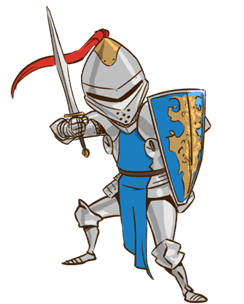 Drodzy Miłośnicy historii,przed Wami pierwsze zadanie w II edycji  Potyczek historycznych        Waszym zadaniem jest wykonanie portretu postaci historycznej żyjącej w starożytności. Na pewno przydatna będzie pomoc – książka Joanny Babiarz ”Kim oni są? Władcy i przywódcy”. W tym celu zapraszamy do biblioteki szkolnej. Portret wybranej postaci powinien oddawać jej charakter, ale też nawiązywać do czasu i miejsca życia wybranego bohatera lub bohaterki (poza, strój, atrybuty władzy, odpowiednie tło, itp.) Liczymy na waszą pomysłowość.Technika wykonania prac: format A4, rysunek ołówkiem, rysunek kredkami lub malarstwo. Prace oceniane będą przez jury. Przy ocenie prac będą brane pod uwagę:zgodność z tematemwalory merytoryczne walory artystycznekreatywnośćZa to zadanie można maksymalnie zdobyć – 20 punktów.Termin oddania zadań: 7 listopada 2023 r.Pamiętajcie, że Wasze prace muszą być samodzielne, nie mogą  być plagiatem.